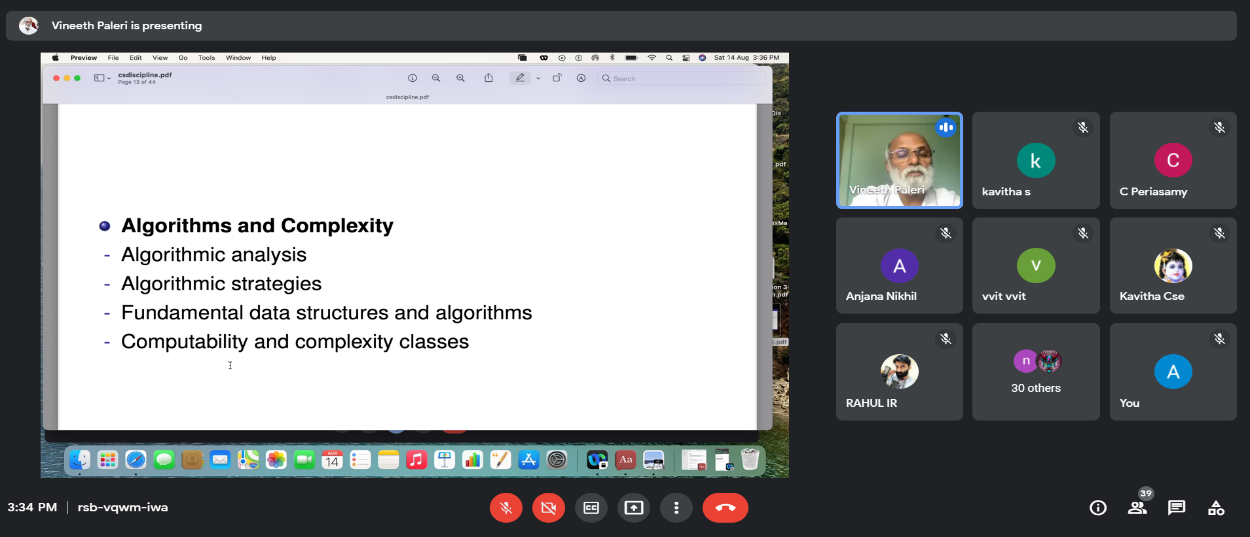 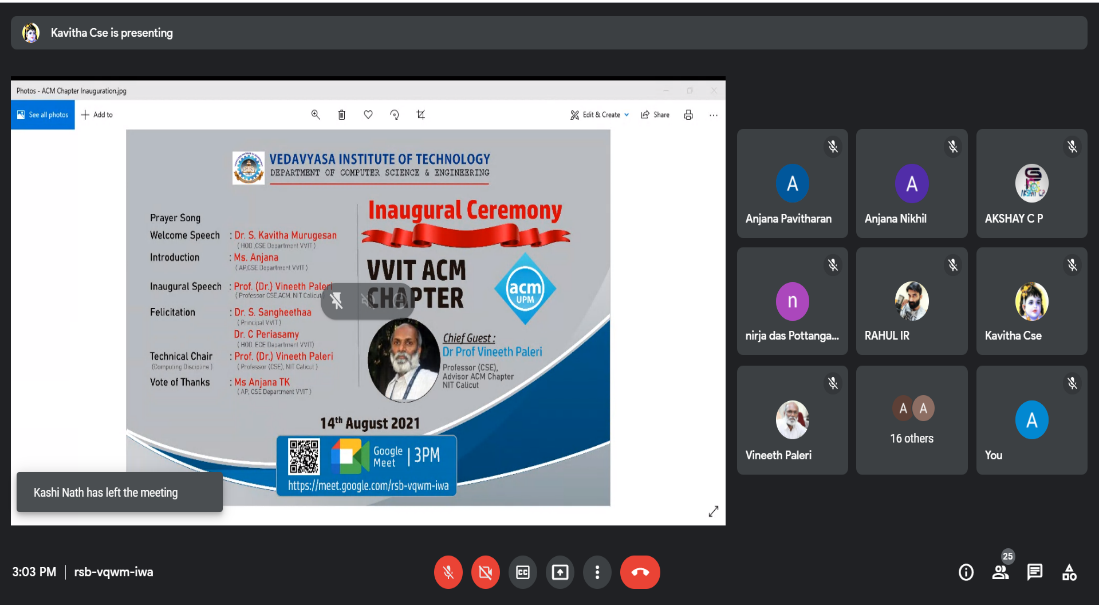 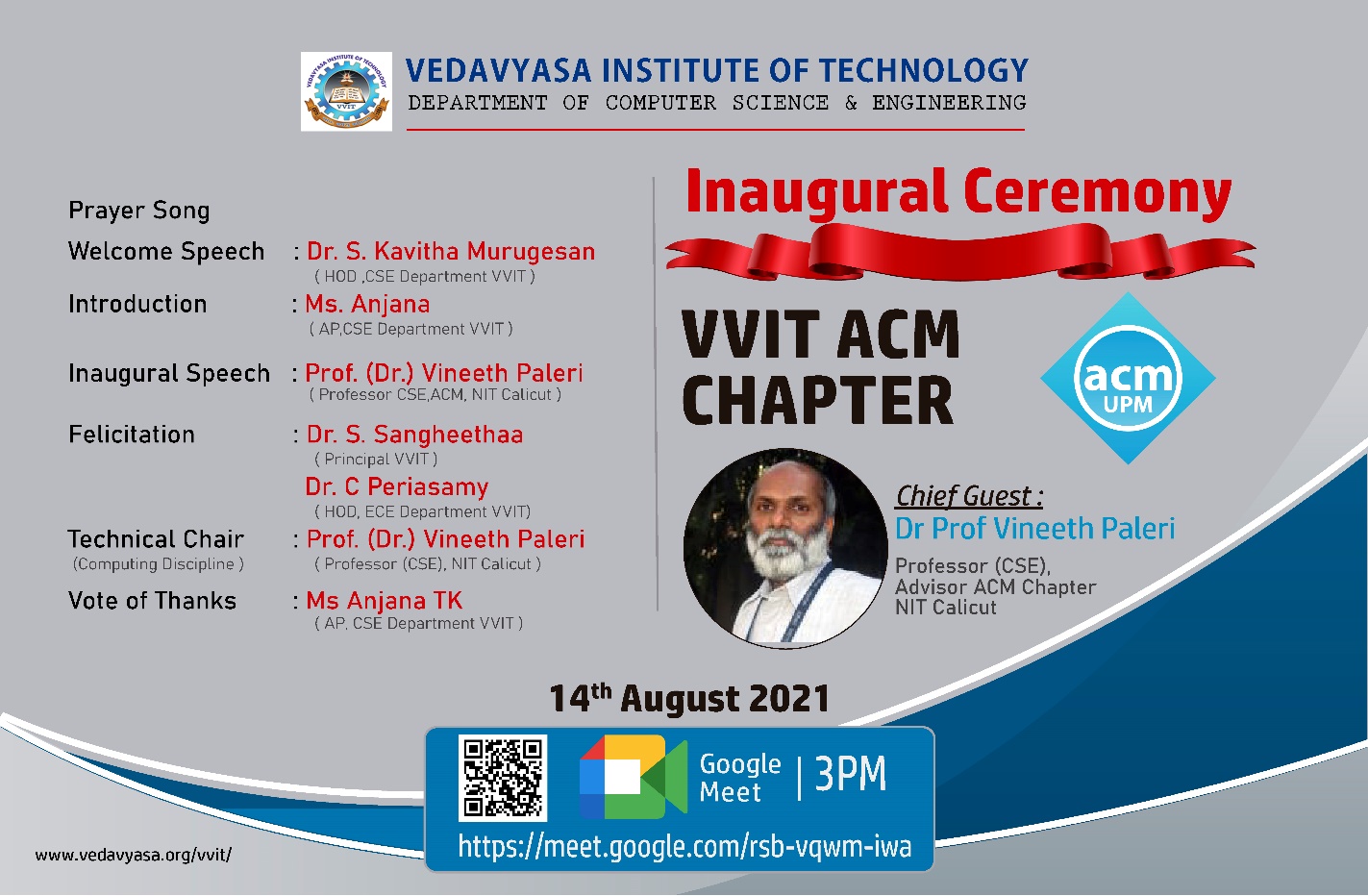 Vedavyasa Institute of Technology, KaradparambaVedavyasa Institute of Technology, KaradparambaVedavyasa Institute of Technology, KaradparambaCo-curricular activity Co-curricular activity Co-curricular activity Program: Inauguration of Professional Body student chapterTitle of activity: Inauguration of Association of Computing Machinery  Student Chapter of VVITTitle of activity: Inauguration of Association of Computing Machinery  Student Chapter of VVITOrganizer: Department of CSE, VVITName of coordinator: Ms. Anjana T KDate: 14/08/202103:00 pm to 04:00 pmSummary of activity:                      The program started with a prayer. Ms Anjana P Asst. Prof CSE Dept invited the guest and others to the event. The welcome speech was delivered by Dr. S Kavitha Murugesan, HOD CSE. The Guest of Honour was Prof. (Dr.) Vineeth Paleri, Advisor ACM Chapter NIT Calicut. In the Address given by the Guest of Honour, he briefed about the various activities that can be conducted by the Student chapters and the benefits they get from it and officially inaugurated the professional body in VVIT. Ms. Anjana P invited the Principal Dr. Sangheethaa and Dr.C.Periasamy  HOD ECE Department for felicitation. The Event ended with a Vote of Thanks given by Ms. Anjana T K.Summary of activity:                      The program started with a prayer. Ms Anjana P Asst. Prof CSE Dept invited the guest and others to the event. The welcome speech was delivered by Dr. S Kavitha Murugesan, HOD CSE. The Guest of Honour was Prof. (Dr.) Vineeth Paleri, Advisor ACM Chapter NIT Calicut. In the Address given by the Guest of Honour, he briefed about the various activities that can be conducted by the Student chapters and the benefits they get from it and officially inaugurated the professional body in VVIT. Ms. Anjana P invited the Principal Dr. Sangheethaa and Dr.C.Periasamy  HOD ECE Department for felicitation. The Event ended with a Vote of Thanks given by Ms. Anjana T K.Summary of activity:                      The program started with a prayer. Ms Anjana P Asst. Prof CSE Dept invited the guest and others to the event. The welcome speech was delivered by Dr. S Kavitha Murugesan, HOD CSE. The Guest of Honour was Prof. (Dr.) Vineeth Paleri, Advisor ACM Chapter NIT Calicut. In the Address given by the Guest of Honour, he briefed about the various activities that can be conducted by the Student chapters and the benefits they get from it and officially inaugurated the professional body in VVIT. Ms. Anjana P invited the Principal Dr. Sangheethaa and Dr.C.Periasamy  HOD ECE Department for felicitation. The Event ended with a Vote of Thanks given by Ms. Anjana T K.Benefit to students/Faculties       Leadership skills          knowledge acquisition       Reinforcement of concepts         Familiarity with real-worldBenefit to students/Faculties       Leadership skills          knowledge acquisition       Reinforcement of concepts         Familiarity with real-worldBenefit to students/Faculties       Leadership skills          knowledge acquisition       Reinforcement of concepts         Familiarity with real-worldNo of participants: 60No of participants: 60No of participants: 60Name, designation of external resource person with his comments:            Prof. (Dr.) Vineeth Paleri, Advisor ACM Chapter, NIT CalicutName, designation of external resource person with his comments:            Prof. (Dr.) Vineeth Paleri, Advisor ACM Chapter, NIT CalicutName, designation of external resource person with his comments:            Prof. (Dr.) Vineeth Paleri, Advisor ACM Chapter, NIT CalicutThe abovementioned activity was schedule in accordance with the requirement of APJ Abdul Kalam Technological University to provide opportunity to earn activity points. The activity was a fair / /good successName of Head of Department: Dr. S Kavitha Murugesan                                                   SignatureThe abovementioned activity was schedule in accordance with the requirement of APJ Abdul Kalam Technological University to provide opportunity to earn activity points. The activity was a fair / /good successName of Head of Department: Dr. S Kavitha Murugesan                                                   SignatureThe abovementioned activity was schedule in accordance with the requirement of APJ Abdul Kalam Technological University to provide opportunity to earn activity points. The activity was a fair / /good successName of Head of Department: Dr. S Kavitha Murugesan                                                   SignatureDocuments accompanying: Screenshots and brochureDocuments accompanying: Screenshots and brochureDocuments accompanying: Screenshots and brochureThe activity was conducted during this semester and has given good benefits to participants.Dr S. SangheethaaPrincipal                                                                                                  Date: 14/08/2021The activity was conducted during this semester and has given good benefits to participants.Dr S. SangheethaaPrincipal                                                                                                  Date: 14/08/2021The activity was conducted during this semester and has given good benefits to participants.Dr S. SangheethaaPrincipal                                                                                                  Date: 14/08/2021